Вопросы по предмету «Слушание музыки», 3 классВопрос № 1Человек, который пишет музыку это. . . певец
 мастер
 композиторВопрос № 2
Музыкальные звуки бывают: высокие - низкие
 широкие - узкие
 слабые - сильныеВопрос № 3
Основные типы музыки - это. . . песня, танец, марш
 хор, балет, опера
 ритм, пение, танецВопрос № 4
Какой из этих танцев исполняется плавно и мягко ? камаринская
 вальс
 полькаВопрос № 5
Человек, который слушает музыку: исполнитель
 слушатель
 солистВопрос № 6
Русский народный танец - это. . . вальс
 гопак
 камаринскаяВопрос № 7
Песня, которую поют на Рождество, называется: хороводная
 частушка
 колядкаВопрос № 8
Как называется исполнитель, который исполняет произведение один ? солист
 певец
 танцорВопрос № 9
Какой из перечисленных инструментов русский народный ? гусли
 скрипка
 трубаВопрос № 10
Назови вид искусства: футбол
 музыка
 фотографВопрос № 11
Обычно музыку исполняют: слушатели
 композиторы
 исполнителиВопрос № 12
Под какой из маршей маршируют солдаты: "Марш деревянных солдатиков"
 футбольный
 "Прощание славянки"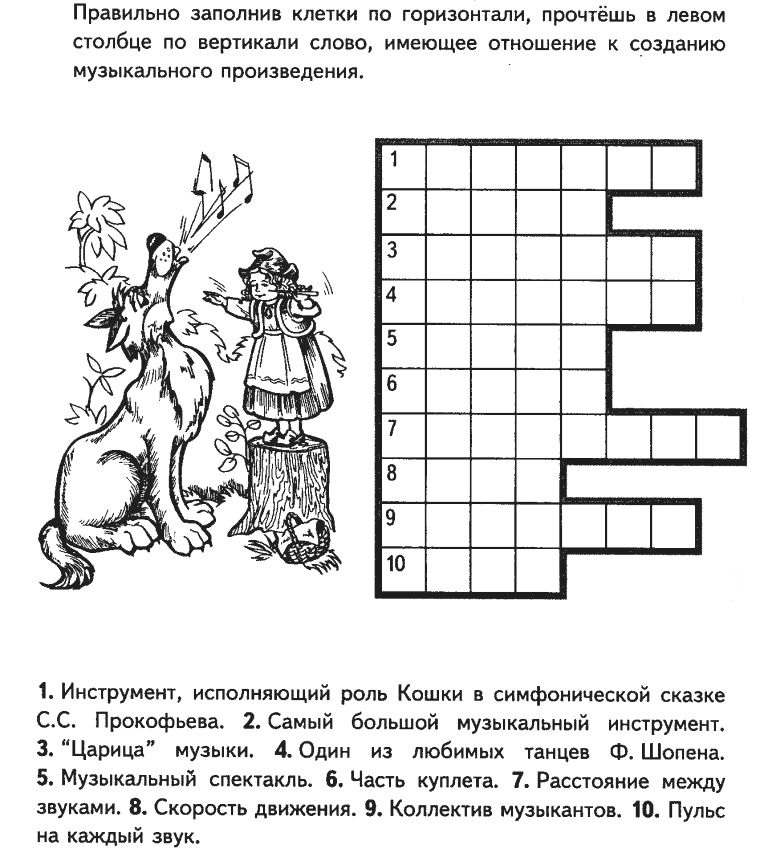 